Molecular Cancer TherapeuticsSupplemental InformationMMAE delivery using the Bicycle toxin conjugate BT5528Gavin Bennett, Amy Brown, Gemma Mudd, Philip Huxley, Katerine van Rietschoten, Silvia Pavan, Liuhong Chen, Sophie M. Watcham, Johanna Lahdenranta, Nicholas Keen.Inventory of supplemental informationFigure S1: Plasma concentration-time curves of BT5528 and MMAE following IV dosing of BT5528 1 in mouse, rat, and cynomolgus Monkey at 1 mg/kg (n=3 per species). Related to in vivo PK.Figure S2: EphA2 expression and tumour growth inhibition in CDX and PDX xenograft models are correlated. BT5528 3 mg/kg qw dosing has a range of anti-tumour activities across different cell-line derived and patient-derived xenograft models (*p<0.05, **p<0.01, ***p<0.001 2way ANOVA from D0 to last day of vehicle tumour measurement).Data used to generate Figure 3.Figure S3: EphA2 Immunohistochemistry staining of CDX and PDX xenograft models. A range of EphA2 expression is observed in stained tumour tissue from mouse xenograft models. Related to figure 3.Table T1: Ki values for BT5528, 1C1-mcMMAF and control compounds binding to human, mouse and rat Epha2 receptor. Ki values for Bicycle, BTC and DOTA analogues used to generate data in Figures 1, 4 and 5.Table T2: Binding affinities for BT5528 binding to EphA and EphB tyrosine kinases receptors determined by Surface Plasmon Resonance. Data defining BTC and Bicycle KD values for EphA2 orthologues.Table T3: In vitro ADME properties of BT5528 in mouse, rat, NHP and human: plasma protein binding, plasma stability and metabolic stability in hepatocytes. Related to in vitro ADME properties of BT5528.Table T4: Summary of experimentally determined and calculated PK Parameters for BT5528 and MMAE Following IV Dosing of 1 mg/kg BT5528 in Mouse, Rat and Cynomolgus Monkey. Related to in vivo PKTable T5a: Anti-Human EphA2 Antibody Binding Sites on CDX Cell Lines. Expression data used to generate Figure 3.Table T5b:Anti-Human EphA2 Antibody Binding Sites on PDX Cell Lines. Expression data used to generate Figure 3.Table T6: Doses of BT5528 and corresponding toxin (MMAE) used in preclinical toxicology studies compared with the clinical dose of MED-547 and corresponding toxin (MMAF)1. Related to the discussion (ADC versus BTC toxicology responses). Figure S1: Plasma concentration-time curves of BT5528 and MMAE following IV dosing of BT5528 1 in mouse, rat, and cynomolgus Monkey at 1 mg/kg (n=3 per species)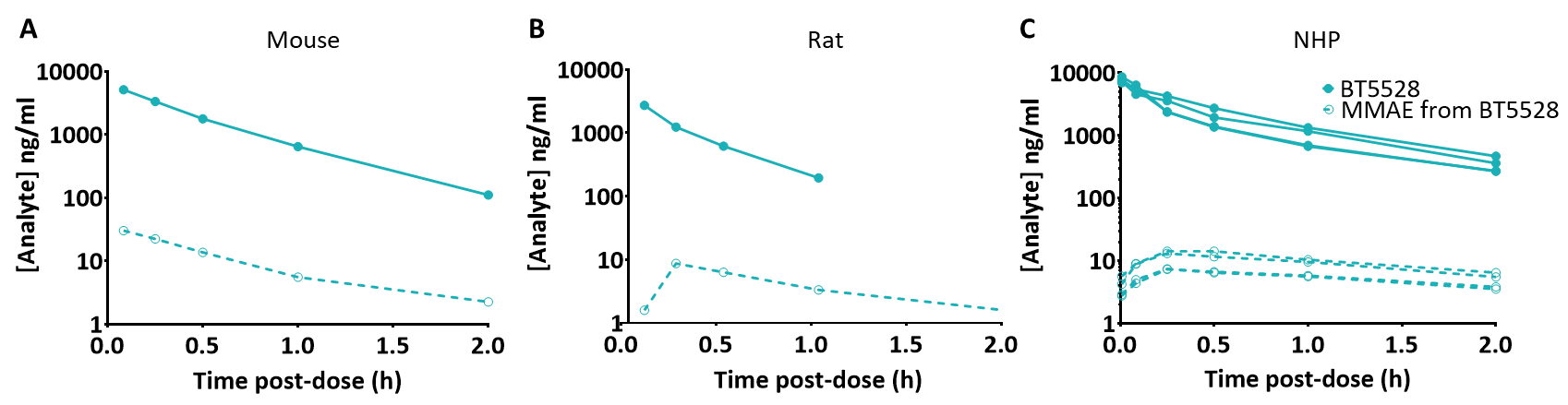 Abbreviations: h=hour, IV=intravenous, MMAE=monomethyl auristatin E, NHP=non-human primate.
n=3 per speciesTable T1: Ki values for BT5528, 1C1-mcMMAF and control compounds binding to human, mouse and rat Epha2 receptorTable T2: Binding affinities for BT5528 binding to EphA and EphB tyrosine kinases receptors determined by Surface Plasmon ResonanceTable T3: In vitro ADME properties of BT5528 in mouse, rat, NHP and human: plasma protein binding, plasma stability and metabolic stability in hepatocytesTable T4: Summary of Calculated PK Parameters for BT5528 and MMAE Following IV Dosing of 1 mg/kg BT5528 in Mouse, Rat and Cynomolgus MonkeyTable T5a: Anti-Human EphA2 Antibody Binding Sites on CDX Cell LinesLLOQ: Lower Limit of QuantitationULOQ: Upper Limit of QuantitationAll data are mean antibody binding sites± standard deviation and n= number of replicates. <LLOQ = values below lower limit of quantitationTable T5b:Anti-Human EphA2 Antibody Binding Sites on PDX Cell LinesAll data are mean antibody binding sites± standard deviation and n= number of replicates. <LLOQ = values below lower limit of quantitationTable T6: Doses of BT5528 and corresponding toxin (MMAE) used in preclinical toxicology studies compared with the clinical dose of MED-547 and corresponding toxin (MMAF)1.*MMAE, **MMAF1.	Annunziata, C. M. et al. Phase 1, open-label study of MEDI-547 in patients with relapsed or refractory solid tumors. Invest New Drugs 31, 77–84 (2013).Figure S2: EphA2 expression and tumour growth inhibition in CDX and PDX xenograft models are correlated. BT5528 3 mg/kg qw dosing has a range of anti-tumour activities across different cell-line derived and patient-derived xenograft models (*p<0.05, **p<0.01, ***p<0.001 2way ANOVA from D0 to last day of vehicle tumour measurement).Figure S3: EphA2 Immunohistochemistry staining of CDX and PDX xenograft models. A range of EphA2 expression is observed in stained tumour tissue from mouse xenograft models. 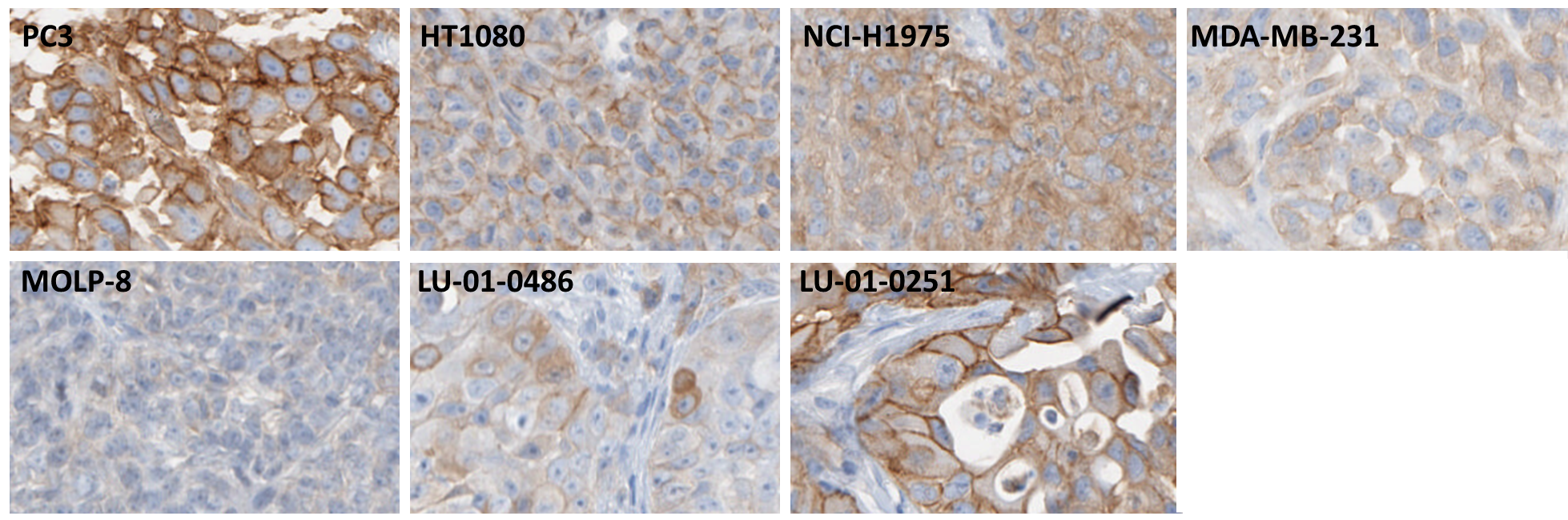 Human (Ki nM)Mouse (Ki nM)Rat (Ki nM)BT55281.94 ± 0.91, n=315.60 ± 1.96, n=202.16 ± 1.25, n=14BCY60995.74 ± 11.08, n=285.64 ± 3.14, n=112.23 ± 0.80, n=6BCY61645.0 ± 0.8, n=2NDNDBCY6079>5000 (n=14)>5000 (n=6)>5000 (n=4)BCY606322.2 ± 8.13 n=12BCY8245>5000 n=2BCY101882.35 n=11C1-mcMMAF22.44 ± 12.96, n=712.60 ± 4.14, n=33.73 ± 1.52, n=2Ephrin domain% identity to human EpHA2Binding affinity (SPR KD nM)Binding affinity (SPR KD nM)Binding affinity (SPR KD nM)Binding affinity (SPR KD nM)HumanMouseRatCynomolgusEphA21000.88 ± 0.40, n=22.07 ± 0.61, n=32.67 ± 0.42, n=21.01 n=1EphA154> 5000EphA358> 5000> 5000> 5000EphA455> 5000> 5000> 5000EphA556> 5000EphA656> 5000EphA756> 5000EpHb149> 5000EphB439> 5000MouseRatNHPHumanPlasma Protein Binding (fu,p)0.490.380.420.32Stability in plasma (t½, h)1.6>14.5>14.5>14.5Stability in hepatocytes (CL,int mL/min/g liver)2.70.750.770.89MousePK ParametersBT5528MMAEMouseCmax (ng/mL)632130.2 MouseT1/2 (h)0.377 0.539 MouseVdss (L/kg)0.180 --MouseCl (mL/min/kg)6.17 --MouseAUC0-last (ng.h/mL)2643 18.1 MouseAUC0-inf (ng.h/mL)2703 19.9 RatPK ParametersBT5528MMAERatCmax (ng/mL)4048 8.69 RatT1/2 (h)0.285 0.736 RatVdss (L/kg)0.329 --RatCl (mL/min/kg)15.5 --RatAUC0-last (ng.h/mL)998 6.67 RatAUC0-inf (ng.h/mL)1078 9.23 Cynomolgus MonkeyTK ParametersBT5528MMAECynomolgus MonkeyCmax (ng/mL)764311Cynomolgus MonkeyT1/2 (h)~0.6Cynomolgus MonkeyVdss (L/kg)0.21--Cynomolgus MonkeyCl (mL/min/kg)4.9--Cynomolgus MonkeyAUC0-last (ng.h/mL)351623Cell lineAntibody binding sitesSK-OV-320525 ± 6986, n=3 OE-2112107 ± 5766, n=7 NCI-N8718548 ± 1740, n=3 MDA-MB-23124740 ± 3499, n=4 NCI-H197515872 ± 7412, n=7 HT-108030750 ± 8679, n=5 PC-357158 ± 14303 >ULOQ, n=4NCI-H29260 ± 82.5 <LLOQ, n=4MDA-MB-4681051 ± 352.6, n=3 HCC180617037, n=1HCT-158931, n=1HT-299187, n=1SNU-161601 ± 1763, n=5 EBC-124685, n=1MOLP-86 <LLOQ, n=1NCI-H3222155 ± 797.2, n=3 HT-13766865 ± 2023, n=3 NCI-H526387.2 ± 95.1<LLOQ, n=3PDX LineAntibody binding sitesLU-01-0046 purified1500 ± 288.9, n=4 LU-01-0251 purified8627 ± 12103, n=4 LU-01-0486 purified843.9 ± 324, n=2 LU-01-0412 (purified)139.5 ± 7.78 <LLOQ, n=2LU-01-0007 purified876.5 ± 317.5, n=2 LU-01-0130 purified58 >LLOQ, n=1PC-07-0013 purified10399, n=1 PC-07-0022 purified984, n=1 PC-07-0018 purified478 ± 289.1 <LLOQ n=4HN-13-0001 purified2028, n=1 ST-02-0248 purified365.7 ± 326.8 <LLOQ, n=3ES-06-0130 purified58.33 ± 29.14 <LLOQ, n=3ES-06-0012 purified94.83 ± 69.12 <LLOQ, n=3ES-06-0104 purified476.3 ± 291.4 <LLOQ, n=2TreatmentADC/BTC (mg/kg)ADC/BTC (mg/m2)Toxin(mg/kg)Toxin (mg/m2)BT5528 (Rat)424.000.65*3.91*BT5528 (Monkey)1.518.000.24*2.88*MEDI-547 (Human)0.082.960.002**0.07**